Code of Conduct – Covid-19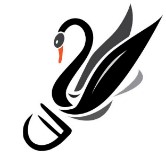 As members of Alsager Badminton Club (ABC) all players must ensure that we work together to meet the current Covid-19 guidelines. This will enable us to keep playing badminton whilst keeping ourselves and each other safe at Alsager Leisure Centre (ALC).Please read the statement and requirements below and return the signed copy to one of our appointed Covid Officers to confirm that you understand and will comply.  You are also encouraged to read the England Badminton’s Player Guidance document: https://www.badmintonengland.co.uk/media/8980/rtp-player-v5.pdfDisclaimer:		I am / am not on the vulnerable list (please delete as necessary)If you are, what reason(s) are you on the vulnerable list:I will endeavour to abide by this code of conduct and promote it to others.Name:                                                                          Date: NoI understand that …..Tick 1I must not attend if I have any Covid-19 related symptoms or have been advised that myself or any member of the immediate family have been asked to isolate in relation to Covid-19. I will also promptly notify Alsager Badminton Club of these circumstances2I must correctly wear a facemask whilst in and around the leisure centre apart from when in the sports hall. Failure to wear a facemask may mean refusal of entry (unless exempt)3I should download the NHS track and trace app on my phone and scan it upon entry into the leisure centre4I will use the ALC provided hand sanitiser before entering the Playing Hall5I will pay any fees via contactless method (preferably direct bank transfer beforehand)6On entry, your temperature will be taken with an Infra-Red thermometer and the temperature recorded against your name on a sheet which you will be asked to sign to confirm points 1,3 & 4  Please note that this sheet will be shared with ABC to confirm who has played and for their “track and trace” system.7Courts will be strictly restricted to a maximum of 6 people8I MUST book in to each session (via Teamer) at least by 12 midnight on each Wednesday before each Friday session. This allows for effective social distancing and court arrangements to be made. There are to be no exceptions. No effective Teamer response = no badminton.9On arrival, I will be allocated a court by the Covid officer and I must stay on that court for the whole session. 10I must not move between different courts11There will be seating at the rear of each court and if I am not actively playing, I am expected to be sat directly behind my court12There is a one-way system through the leisure centre/sports hall. The entrance to the sports hall is as normal, and the exit is via the fire exit. When going to the toilet, I will travel maintaining social distancing and following ALC’s one-way system.13I will use only my own minimal equipment which will be neatly stored away from others’ equipment (socially distant) when in the sports hall14I will bring my own hand sanitiser and use between each game15At the start of each game, a new shuttlecock should be used16I should attend the sessions punctually already dressed to play 17There is to be no showering at the leisure centre18If I am found to be in serious breach of these rules I will be asked to leave the session19I need to make myself aware to Covid officers whether I am on the ‘vulnerable list’ (https://www.nhs.uk/conditions/coronavirus-covid-19/people-at-higher-risk/whos-at-higher-risk-from-coronavirus/)